На основании заявления общества с ограниченной ответственностью «ДСК КПД-Газстрой» от 07.06.2019 № 30/00154, в соответствии со статьей 39.27 Земельного кодекса Российской Федерации, статьей 3.3 Федерального закона от 25.10.2001 № 137-ФЗ «О введении в действие Земельного кодекса Российской Федерации», постановлением мэрии города Новосибирска от 04.03.2019 № 756 «О проекте межевания территории квартала 353.01.02.03 в границах проекта планировки территории, ограниченной улицами Дукача, Широкой, Порт-Артурской и полосой отвода железной дороги, в Ленинском районе», руководствуясь Уставом города Новосибирска, ПОСТАНОВЛЯЮ:1. Образовать земельные участки ЗУ 1 площадью 3918 кв. м и ЗУ 2 площадью 3767 кв. м на кадастровом плане территории кадастрового квартала 54:35:062535 в результате перераспределения земельных участков с кадастровыми номерами 54:35:062535:829 площадью 1977 кв. м и 54:35:062535:3020 площадью 5708 кв. м.2. Департаменту строительства и архитектуры мэрии города Новосибирска разместить постановление на официальном сайте города Новосибирска в информационно-телекоммуникационной сети «Интернет».3. Департаменту информационной политики мэрии города Новосибирска в течение семи дней со дня издания постановления обеспечить опубликование постановления.4. Контроль за исполнением постановления возложить на заместителя мэра города Новосибирска - начальника департамента строительства и архитектуры мэрии города Новосибирска.Кухарева2275050ГУАиГ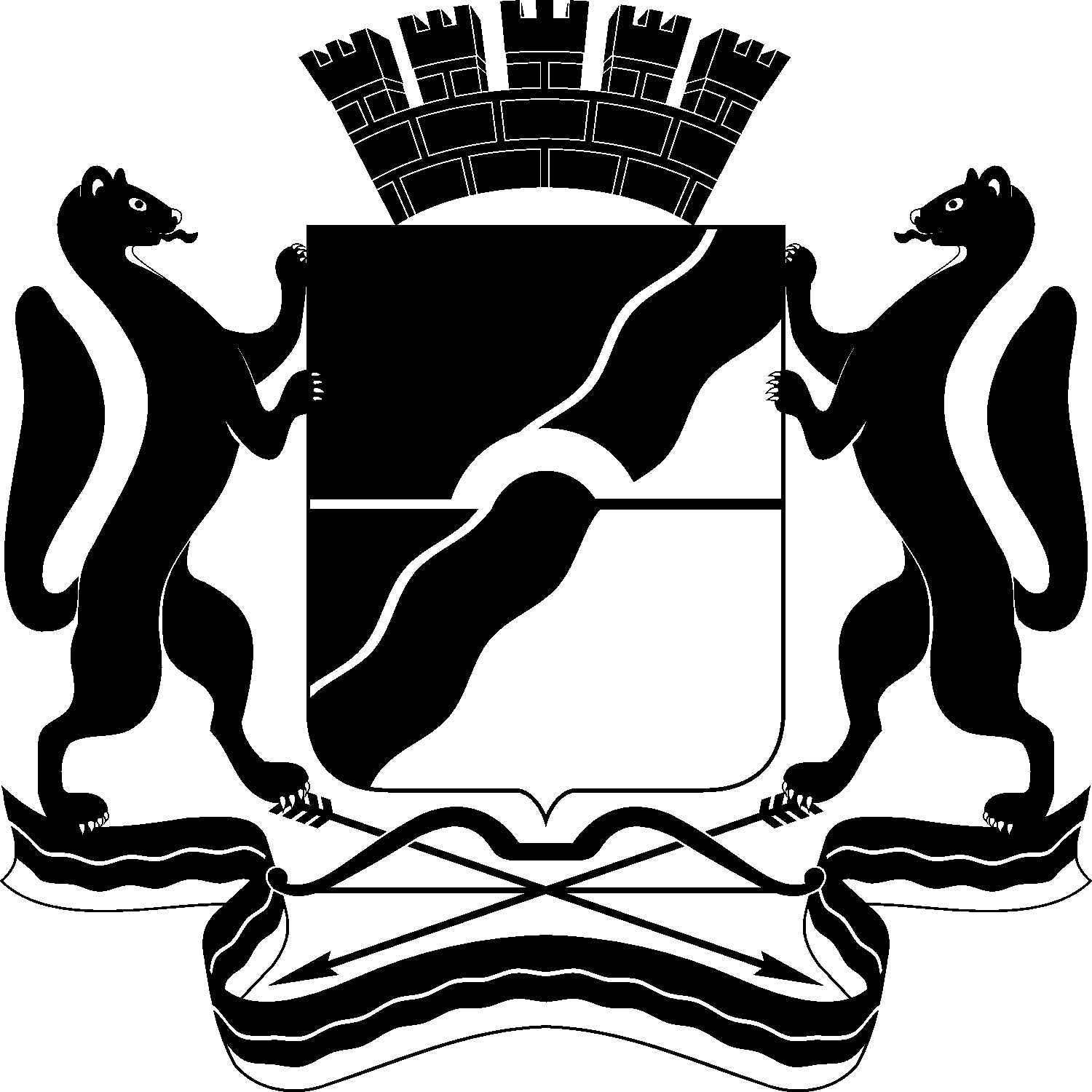 МЭРИЯ ГОРОДА НОВОСИБИРСКАПОСТАНОВЛЕНИЕОт  	  26.06.2019		№          2331	О перераспределении земельных участковИсполняющий обязанностимэра города Новосибирска
В. А. Шварцкопп